Голос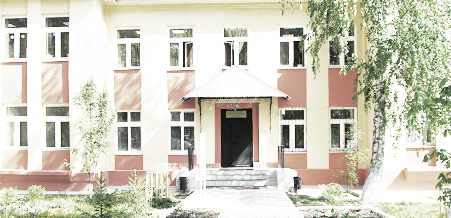 ДУБРАВЫПЕЧАТНОЕ СРЕДСТВО ИНФОРМАЦИИ АДМИНИСТРАЦИИ ГОРОДСКОГО ПОСЕЛЕНИЯ ПЕТРА ДУБРАВА муниципального района Волжский Самарской области   Понедельник  20  марта  2023 года                                                          № 6 (271)                           ОФИЦИАЛЬНОЕ ОПУБЛИКОВАНИЕ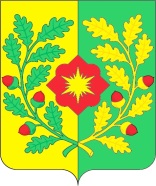 АДМИНИСТРАЦИЯГОРОДСКОГО ПОСЕЛЕНИЯ ПЕТРА ДУБРАВАМУНИЦИПАЛЬНОГО РАЙОНА ВОЛЖСКИЙСАМАРСКОЙ ОБЛАСТИПОСТАНОВЛЕНИЕот 20.03.2023 № 56О внесении изменений в постановление Администрации городского поселения Петра Дубрава муниципального района Волжский Самарской области от 22.02.2023 № 31 «О подготовке проекта изменений в Генеральный план городского поселения Петра Дубрава муниципального района Волжский Самарской области»В соответствии с частью 2 статьи 24 Градостроительного кодекса Российской Федерации, Федеральным законом от 06.10.2003 № 131-ФЗ «Об общих принципах организации местного самоуправления в Российской Федерации», руководствуясь Уставом городского поселения Петра Дубрава муниципального района Волжский Самарской области, Порядком подготовки и утверждения генерального плана городского поселения Петра Дубрава муниципального района Волжский Самарской области, внесения в него изменений, его реализации, утвержденным постановлением Администрации городского поселения Петра Дубрава муниципального района Волжский Самарской области от 09.10.2019 № 300, постановляю:1. Пункт 1 постановления Администрации городского поселения Петра Дубрава муниципального района Волжский Самарской области от 22.02.2023 № 31 «О подготовке проекта изменений в Генеральный план городского поселения Петра Дубрава муниципального района Волжский Самарской области» изложить в следующей редакции:«Подготовить проект изменений в Генеральный план городского поселения Петра Дубрава муниципального района Волжский Самарской области, утвержденный решением Собрания представителей городского поселения Петра Дубрава муниципального района Волжский Самарской области от  № 119, в части:- изменения границ населенных пунктов поселения для строительства проспекта Карла Маркса с реконструкцией участка автомагистрали «Центральная»; - изменения функционального зонирования земельного участка с кадастровым номером 63:17:0301006:4, входящего в состав земельного участка с кадастровым номером 63:17:0000000:247 (единое землепользование), общей площадью 1 611 278 кв.м., с функциональных зон «Зоны сельскохозяйственного использования» и «Зоны специального назначения» на функциональную зону «Производственная зона»».2. Опубликовать настоящее постановление в печатном средстве информации г.п.Петра Дубрава «Голос Дубравы» и разместить на официальном сайте администрации петра-дубрава.рф по адресу: http://петра-дубрава.рф/.3. Настоящее постановление вступает в силу со дня его официального опубликования.4. Контроль за исполнением настоящего постановления оставляю за собой.Глава городского поселенияПетра Дубрава                                                                      В.А.КрашенинниковАДМИНИСТРАЦИЯ ГОРОДСКОГО ПОСЕЛЕНИЯ ПЕТРА ДУБРАВА  МУНИЦИПАЛЬНОГО РАЙОНА ВОЛЖСКИЙСАМАРСКОЙ ОБЛАСТИПОСТАНОВЛЕНИЕот 20.03.2023 года № 57О проведении публичных слушаний по проекту постановления
о предоставлении разрешения на отклонение от предельных параметров разрешенного строительства, реконструкции объектов капитального строительства для земельного участкаНа основании заключения комиссии по подготовке Правил землепользования и застройки городского поселения Петра Дубрава муниципального района Волжский Самарской области от 16.03.2023,              в соответствии со статьей 40 Градостроительного кодекса Российской Федерации, рассмотрев заявление правообладателя земельного участка о предоставлении разрешения на отклонение от предельных параметров разрешенного строительства, реконструкции объектов капитального строительства, руководствуясь статьей 28 Федерального закона от 06.10.2003 № 131-ФЗ «Об общих принципах организации местного самоуправления в Российской Федерации», Уставом городского поселения Петра Дубрава муниципального района Волжский Самарской области, Порядком организации и проведения общественных обсуждений или публичных слушаний по вопросам градостроительной деятельности на территории городского поселения Петра Дубрава муниципального района Волжский Самарской области, утвержденным решением Собрания представителей городского поселения Петра Дубрава муниципального района Волжский Самарской области от 30.09.2019 № 151, Администрация городского поселения Петра Дубрава муниципального района Волжский Самарской области ПОСТАНОВЛЯЕТ:1. Провести на территории городского поселения Петра Дубрава муниципального района Волжский Самарской области публичные слушания по проекту постановления Администрации городского поселения Петра Дубрава муниципального района Волжский Самарской области (далее – проект постановления):- «О предоставлении разрешения на отклонение от предельных параметров разрешенного строительства, реконструкции объектов капитального строительства для земельного участка с кадастровым номером 63:17:0302008:2151» (приложение № 1 к настоящему постановлению).2. Срок проведения публичных слушаний по проекту постановления – с 20 марта 2023 года по 13 апреля 2023 года.3. Срок проведения публичных слушаний исчисляется со дня оповещения жителей городского поселения Петра Дубрава муниципального района Волжский Самарской области (официального опубликования настоящего постановления) до дня официального опубликования заключения о результатах публичных слушаний.4. Организатором публичных слушаний является Администрация городского поселения Петра Дубрава муниципального района Волжский Самарской области (далее – Администрация).5. Представление участниками публичных слушаний предложений и замечаний по проекту постановления, а также их учет осуществляется в соответствии с требованиями статьи 5.1 Градостроительного кодекса Российской Федерации.6. Место проведения публичных слушаний (место ведения протокола публичных слушаний) в городском поселении Петра Дубрава муниципального района Волжский Самарской области: 443546, Самарская область, Волжский район, поселок городского типа Петра Дубрава, ул. Климова, д. 7.7. Провести мероприятие по информированию жителей поселения по вопросу публичных слушаний (собрание граждан) 27 марта 2023 года в 14:00, по адресу: 443546, Самарская область, Волжский район, поселок городского типа Петра Дубрава, ул. Климова, д. 7.8. Датой открытия экспозиции считается дата официального опубликования проекта постановления и его размещение на официальном сайте Администрации городского поселения Петра Дубрава муниципального района Волжский Самарской области в информационно-коммуникационной сети «Интернет» http://петра-дубрава.рф/ (далее – официальный сайт поселения) в порядке, установленном пунктом 1 части 8 статьи 5.1 Градостроительного кодекса Российской Федерации.9. Экспозиция проводится в срок до даты окончания публичных слушаний, с 10.00 до 16.00.10. Прием замечаний и предложений от жителей поселения и иных заинтересованных лиц по проекту постановления прекращается 06 апреля 2023 года.11. Назначить лицом, ответственным за ведение протокола публичных слушаний, протокола мероприятия по информированию жителей поселения по вопросу публичных слушаний, В.Ф.Бибаева.12. Администрация в целях заблаговременного ознакомления жителей поселения и иных заинтересованных лиц с проектом постановления должна обеспечить:официальное опубликование проекта постановления в газете «Голос Дубравы»;размещение проекта постановления на официальном сайте поселения;беспрепятственный доступ к ознакомлению с проектом постановления в здании Администрации поселения (в соответствии с режимом работы Администрации поселения).13. Настоящее постановление является оповещением о начале публичных слушаний и подлежит опубликованию в газете «Голос Дубравы» и на официальном сайте Администрации городского поселения Петра Дубрава муниципального района Волжский Самарской области в информационно-телекоммуникационной сети «Интернет» http://петра-дубрава.рф/.14. В случае, если настоящее постановление, проект постановления будут опубликованы позднее календарной даты начала публичных слушаний, указанной в пункте 3 настоящего постановления, то дата начала публичных слушаний исчисляется со дня официального опубликования настоящего постановления. При этом установленные в настоящем постановлении календарная дата, до которой осуществляется прием замечаний и предложений от жителей поселения и иных заинтересованных лиц, а также дата окончания публичных слушаний переносятся на соответствующее количество дней.Глава городского поселения Петра Дубравамуниципального района ВолжскийСамарской области					                 В.А.КрашенинниковПриложение №1к постановлению Администрациигородского поселения Петра Дубравамуниципального район ВолжскийСамарской областиот «     » _________ 2023г №_____ПРОЕКТАдминистрацияГОРОДСКОГО ПОСЕЛЕНИЯ ПЕТРА ДУБРАВАМУНИЦИПАЛЬНОГО РАЙОНА ВолжскийСАМАРСКОЙ ОБЛАСТИПОСТАНОВЛЕНИЕот ____________ 2023 года № ______О предоставлении разрешения на отклонение от предельных параметров разрешенного строительства, реконструкции объектов капитального строительства для земельного участка с кадастровым номером 63:17:0302008:2151Рассмотрев заявление ООО «Вектор» о предоставлении разрешения на отклонение от предельных параметров разрешенного строительства, реконструкции объектов капитального строительства, в соответствии со статьей 40 Градостроительного кодекса Российской Федерации, с учетом заключения о результатах публичных слушаний от ___________ по проекту постановления о предоставлении разрешения на отклонение от предельных параметров разрешенного строительства, реконструкции объектов капитального строительства для земельного участка с кадастровым номером 63:17:0302008:2151, опубликованного в газете «Голос Дубравы» от_____________ №______, руководствуясь Уставом городского поселения Петра Дубрава муниципального района Волжский Самарской области, Администрация городского поселения Петра Дубрава муниципального района Волжский Самарской области ПОСТАНОВЛЯЮ:1.  Предоставить разрешение на отклонение от предельных параметров разрешенного строительства, реконструкции объектов капитального строительства в отношении земельного участка с кадастровым номером 63:17:0302008:2151, расположенного по адресу: Самарская область, Волжский район, п.г.т. Петра Дубрава, ул. Южная, участок б/н (далее – земельный участок).2.  Разрешить отклонение от предельных параметров разрешенного строительства, реконструкции объектов капитального строительства для земельного участка, в части отклонения минимального отступа от границ земельного участка до отдельно стоящих зданий до 0,1 м.3.  При определении предельных параметров разрешенного строительства, реконструкции объектов капитального строительства, не указанных в пункте 2 настоящего постановления, применять значения, установленные действующим градостроительным регламентом территориальной зоны «Ж1 Зона застройки индивидуальными жилыми домами и малоэтажными жилыми домами».4.  Опубликовать настоящее постановление в газете «Голос Дубравы» и разместить на официальном сайте Администрации городского поселения Петра Дубрава муниципального района Волжский Самарской области в информационно-коммуникационной сети «Интернет».5.  Настоящее постановление вступает в силу со дня его официального опубликования.Глава городского поселения Петра Дубравамуниципального района ВолжскийСамарской области					             В.А.КрашенинниковАДМИНИСТРАЦИЯ ГОРОДСКОГО ПОСЕЛЕНИЯ ПЕТРА ДУБРАВА  МУНИЦИПАЛЬНОГО РАЙОНА ВОЛЖСКИЙ САМАРСКОЙ ОБЛАСТИПОСТАНОВЛЕНИЕот 20.03.2023 года № 58 О проведении публичных слушаний по проектам постановлений
о предоставлении разрешения на условно разрешенный вид использования земельного участка В соответствии со статьей 39 Градостроительного кодекса Российской Федерации, рассмотрев заявления правообладателей земельных участков о предоставлении разрешения на условно разрешенный вид использования земельного участка, руководствуясь статьей 28 Федерального закона от 06.10.2003 № 131-ФЗ «Об общих принципах организации местного самоуправления в Российской Федерации», Уставом городского поселения Петра Дубрава муниципального района Волжский Самарской области, Порядком организации и проведения публичных слушаний по вопросам градостроительной деятельности на территории городского поселения Петра Дубрава муниципального района Волжский Самарской области, утвержденным решением Собрания представителей городского поселения Петра Дубрава муниципального района Волжский Самарской области от 30.09.2019 № 151, Администрация городского поселения Петра Дубрава муниципального района Волжский Самарской области ПОСТАНОВЛЯЕТ:1. Провести на территории городского поселения Петра Дубрава муниципального района Волжский Самарской области публичные слушания по проектам постановлений Администрации городского поселения Петра Дубрава муниципального района Волжский Самарской области «О предоставлении разрешения на условно разрешенный вид использования земельного участка» (далее – проекты постановлений), указанных в приложениях № 1, № 2, № 3, № 4 к настоящему постановлению.2. Информационным материалом к проектам постановлений является пояснительная записка.3. Срок проведения публичных слушаний по проектам постановлений– с  20марта 2023 года по 13 апреля 2023 года.4. Срок проведения публичных слушаний исчисляется со дня оповещения жителей городского поселения Петра Дубрава муниципального района Волжский Самарской области (официального опубликования настоящего постановления) до дня официального опубликования заключения о результатах публичных слушаний.5. Организатором публичных слушаний является Администрация городского поселения Петра Дубрава муниципального района Волжский Самарской области (далее – Администрация).6. Представление участниками публичных слушаний предложений и замечаний по проектам постановлений, а также их учет осуществляется в соответствии с требованиями статьи 5.1 Градостроительного кодекса Российской Федерации.7. Место проведения публичных слушаний (место ведения протокола публичных слушаний) в городском поселении Петра Дубрава муниципального района Волжский Самарской области: 443546, Самарская область, Волжский район, поселок городского типа Петра Дубрава, ул. Климова, д. 7.8. Провести мероприятие по информированию жителей поселения по вопросу публичных слушаний (собрание граждан) 27 марта 2023 года в 14:00, по адресу: 443546,Самарская область, Волжский район, поселок городского типа Петра Дубрава, ул. Климова, д. 7.9. Датой открытия экспозиции считается дата официального опубликования проектов постановлений и их размещения на официальном сайте Администрации городского поселения Петра Дубрава муниципального района Волжский Самарской области в информационно-коммуникационной сети «Интернет» http://петра-дубрава.рф/ (далее – официальный сайт поселения) в порядке, установленном пунктом 1 части 8 статьи 5.1 Градостроительного кодекса Российской Федерации.Экспозиция проводится в срок до даты окончания публичных слушаний. Посещение экспозиции возможно в рабочие дни (с понедельника по пятницу) с 10.00 до 16.00.10. Прием замечаний и предложений от жителей поселения и иных заинтересованных лиц по проектам постановлений прекращается 06 апреля 2023 года.11. Назначить лицом, ответственным за ведение протокола публичных слушаний, протокола мероприятия по информированию жителей поселения по вопросу публичных слушаний, В.Ф.Бибаева.12. Настоящее постановление является оповещением о начале публичных слушаний и подлежит опубликованию в газете «Голос Дубравы» и размещению на официальном сайте Администрации городского поселения Петра Дубрава муниципального района Волжский Самарской области в информационно-телекоммуникационной сети «Интернет» http://петра-дубрава.рф/..13. Администрация в целях заблаговременного ознакомления жителей поселения и иных заинтересованных лиц с проектами постановлений должна обеспечить:официальное опубликование проектов постановлений в газете «Голос Дубравы»;размещение проектов постановлений на официальном сайте поселения;беспрепятственный доступ к ознакомлению с проектами постановлений в здании Администрации поселения (в соответствии с режимом работы Администрации поселения).14. В случае, если настоящее постановление, проекты постановлений будут опубликованы позднее календарной даты начала публичных слушаний, указанной в пункте 3 настоящего постановления, то дата начала публичных слушаний исчисляется со дня официального опубликования настоящего постановления. При этом установленные в настоящем постановлении календарная дата, до которой осуществляется прием замечаний и предложений от жителей поселения и иных заинтересованных лиц, а также дата окончания публичных слушаний переносятся на соответствующее количество дней.Глава городского поселения Петра Дубравамуниципального района ВолжскийСамарской области					                В.А.КрашенинниковПриложение № 1к постановлению Администрациигородского поселения Петра Дубрава муниципального района ВолжскийСамарской областиот _________2023 № ____ПРОЕКТАдминистрацияГОРОДСКОГО ПОСЕЛЕНИЯ ПЕТРА ДУБРАВАМУНИЦИПАЛЬНОГО РАЙОНА ВолжскийСАМАРСКОЙ ОБЛАСТИПОСТАНОВЛЕНИЕот ____________ 2023 года № ______О предоставлении разрешения на условно разрешенный вид использования земельного участка с кадастровым номером63:17:0302003:6Рассмотрев заявление ФКП «Самарский завод «Коммунар» о предоставлении разрешения на условно разрешенный вид использования земельного участка, в соответствии со статьей 39 Градостроительного кодекса Российской Федерации, с учетом заключения о результатах публичных слушаний от __________ по проекту постановления о предоставлении разрешения на условно разрешенный вид использования земельного участка, опубликованного в газете «Голос Дубравы» от _________________, руководствуясь Уставом городского поселения Петра Дубрава муниципального района Волжский Самарской области, Администрация городского поселения Петра Дубрава муниципального района Волжский Самарской области ПОСТАНОВЛЯЕТ:1.  Предоставить разрешение на условно разрешенный вид использования земельного участка «Обеспечение вооруженных сил» в отношении земельного участка с кадастровым номером 63:17:0302003:6, расположенного в границах территориальной зоны П1 «Производственная зона, зона инженерной и транспортной инфраструктур в границах населенного пункта», по адресу: Самарская область, муниципальный район Волжский, городское поселение Петра Дубрава.2.  Опубликовать настоящее постановление в газете «Голос Дубравы» и разместить на официальном сайте Администрации городского поселения Петра Дубрава муниципального района Волжский Самарской области в информационно-коммуникационной сети «Интернет».3.  Настоящее постановление вступает в силу со дня его официального опубликования.Приложение № 2к постановлению Администрациигородского поселения Петра Дубрава муниципального района ВолжскийСамарской областиот _________2023 № ____ПРОЕКТАдминистрацияГОРОДСКОГО ПОСЕЛЕНИЯ ПЕТРА ДУБРАВАМУНИЦИПАЛЬНОГО РАЙОНА ВолжскийСАМАРСКОЙ ОБЛАСТИПОСТАНОВЛЕНИЕот ____________ 2023 года № ______О предоставлении разрешения на условно разрешенный вид использования земельного участка с кадастровым номером63:17:0302003:1Рассмотрев заявление ФКП «Самарский завод «Коммунар» о предоставлении разрешения на условно разрешенный вид использования земельного участка, в соответствии со статьей 39 Градостроительного кодекса Российской Федерации, с учетом заключения о результатах публичных слушаний от __________ по проекту постановления о предоставлении разрешения на условно разрешенный вид использования земельного участка, опубликованного в газете «Голос Дубравы» от _________________, руководствуясь Уставом городского поселения Петра Дубрава муниципального района Волжский Самарской области, Администрация городского поселения Петра Дубрава муниципального района Волжский Самарской области ПОСТАНОВЛЯЕТ:1.  Предоставить разрешение на условно разрешенный вид использования земельного участка «Обеспечение вооруженных сил» в отношении земельного участка с кадастровым номером 63:17:0302003:1, расположенного в границах территориальной зоны П1 «Производственная зона, зона инженерной и транспортной инфраструктур в границах населенного пункта», по адресу: Самарская область, муниципальный район Волжский, городское поселение Петра Дубрава.2.  Опубликовать настоящее постановление в газете «Голос Дубравы» и разместить на официальном сайте Администрации городского поселения Петра Дубрава муниципального района Волжский Самарской области в информационно-коммуникационной сети «Интернет».3.  Настоящее постановление вступает в силу со дня его официального опубликования.Приложение № 3к постановлению Администрациигородского поселения Петра Дубрава муниципального района ВолжскийСамарской областиот _________2023 № ____ПРОЕКТАдминистрацияГОРОДСКОГО ПОСЕЛЕНИЯ ПЕТРА ДУБРАВАМУНИЦИПАЛЬНОГО РАЙОНА ВолжскийСАМАРСКОЙ ОБЛАСТИПОСТАНОВЛЕНИЕот ____________ 2023 года № ______О предоставлении разрешения на условно разрешенный вид использования земельного участка с кадастровым номером63:17:0301006:3Рассмотрев заявление ФКП «Самарский завод «Коммунар» о предоставлении разрешения на условно разрешенный вид использования земельного участка, в соответствии со статьей 39 Градостроительного кодекса Российской Федерации, с учетом заключения о результатах публичных слушаний от __________ по проекту постановления о предоставлении разрешения на условно разрешенный вид использования земельного участка, опубликованного в газете «Голос Дубравы» от _________________, руководствуясь Уставом городского поселения Петра Дубрава муниципального района Волжский Самарской области, Администрация городского поселения Петра Дубрава муниципального района Волжский Самарской области ПОСТАНОВЛЯЕТ:1.  Предоставить разрешение на условно разрешенный вид использования земельного участка «Обеспечение вооруженных сил» в отношении земельного участка с кадастровым номером 63:17:0301006:3, расположенного в границах территориальной зоны П2 «Производственная зона, зона инженерной и транспортной инфраструктур за границами населенного пункта», по адресу: Самарская область, муниципальный район Волжский, городское поселение Петра Дубрава.2.  Опубликовать настоящее постановление в газете «Голос Дубравы» и разместить на официальном сайте Администрации городского поселения Петра Дубрава муниципального района Волжский Самарской области в информационно-коммуникационной сети «Интернет».3.  Настоящее постановление вступает в силу со дня его официального опубликования.Приложение № 4к постановлению Администрациигородского поселения Петра Дубрава муниципального района ВолжскийСамарской областиот _________2023 № ____ПРОЕКТАдминистрацияГОРОДСКОГО ПОСЕЛЕНИЯ ПЕТРА ДУБРАВАМУНИЦИПАЛЬНОГО РАЙОНА ВолжскийСАМАРСКОЙ ОБЛАСТИПОСТАНОВЛЕНИЕот ____________ 2023 года № ______О предоставлении разрешения на условно разрешенный вид использования земельного участка с кадастровым номером63:17:0302011:24Рассмотрев заявление Якушовой Ю.К. о предоставлении разрешения на условно разрешенный вид использования земельного участка, в соответствии со статьей 39 Градостроительного кодекса Российской Федерации, с учетом заключения о результатах публичных слушаний от __________ по проекту постановления о предоставлении разрешения на условно разрешенный вид использования земельного участка, опубликованного в газете «Голос Дубравы» от _________________, руководствуясь Уставом городского поселения Петра Дубрава муниципального района Волжский Самарской области, Администрация городского поселения Петра Дубрава муниципального района Волжский Самарской области ПОСТАНОВЛЯЕТ:1.  Предоставить разрешение на условно разрешенный вид использования земельного участка «Для ведения личного подсобного хозяйства» в отношении земельного участка с кадастровым номером 63:17:0302011:24, расположенного в границах территориальной зоны Ж6 «Зона садового и дачного хозяйства», по адресу: Самарская область, муниципальный район Волжский, городское поселение Петра Дубрава, поселок городского типа Петра Дубрава, улица Вишневая, земельный участок 28.2.  Опубликовать настоящее постановление в газете «Голос Дубравы» и разместить на официальном сайте Администрации городского поселения Петра Дубрава муниципального района Волжский Самарской области в информационно-коммуникационной сети «Интернет».3.  Настоящее постановление вступает в силу со дня его официального опубликования.Глава городского поселения Петра Дубрава муниципального района ВолжскийСамарской области     В.А.КрашенинниковГлавагородского поселения Петра Дубрава муниципального района ВолжскийСамарской области       В.А.КрашенинниковГлава городского поселения Петра Дубрава муниципального района ВолжскийСамарской области         В.А.КрашенинниковГлава городского поселения Петра Дубрава муниципального района ВолжскийСамарской области         В.А.КрашенинниковСоучредители: Администрация городского поселения Петра Дубрава муниципального района Волжский Самарской области и Собрание представителей городского поселения Петра Дубрава муниципального района Волжский Самарской области.Издатель - Администрация городского поселения Петра Дубрава муниципального района Волжский Самарской области.Главный редактор  - Зольникова С.В.Заместитель гл. редактора - Богомолова Т.А.Ответственный секретарь  - Арефьева С.А.Тираж – 250 экземпляров.АДРЕС:  443546, Самарская обл., Волжский р-н, пос. Петра-Дубрава, ул. Климова, дом 7,Тел. 226-25-12, 226-16-15, e-mail: glavap-d@mail.ru